EINLADUNG und AUSSCHREIBUNG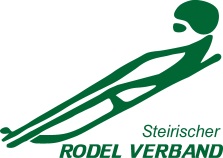 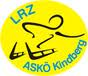 zum2. Bewerb des 
STRV – NACHWUCHSCUP  2017am 11.02.2017 auf der Naturrodelbahn „STÜBLER“ in KindbergRenn – und OrganisationskomiteeZEITPLAN:Samstag, 11.02. 20172. STRV – NachwuchscuprennenDie Siegerehrung findet ca. 1 Std. nach Rennende im Zielgelände statt.Eventuelle witterungsbedingte oder organisatorische Abänderung des Zeitplanes behält sich der Veranstalter vor.Eine eventuelle Absage wird jenen Vereinen die bis Donnerstag, 9. Februar  19Uhr eine Nennung abgegeben haben telefonisch mitgeteilt. (Bitte auf der Nennung Tel. Nr. angeben.)STURZHELMPFLICHT FÜR ALLE RENNLÄUFER!ALLGEMEINE BESTIMMUNGEN:Die Durchführung des Rennens erfolgt nach den Bestimmungen der österreichischen Rodelordnung in der geltenden Fassung.Startberechtigt sind nur Läufer mit gültiger Lizenz und Jahresmarke des ÖRV (Ausgenommen Gästeklasse!!!)Der durchführende Verein übernimmt vor, während und nach dem Rennen keinerlei Haftung über etwaige Unfälle und Schäden, auch nicht gegenüber Dritten!KLASSENEINTEILUNGEINSITZER:GÄSTEKLASSE:NENNGELD:Rennstrecke: 	„Stübler“ in Kindberg	Dieses Rennen zählt zum STRV – Nachwuchscup und dieser besteht aus folgenden Rennen:14.01.2017	WSC - Aflenz11.02.2017	LRZ - Kindberg18.02.2017	SV St. SebastianWird nachgeholt!!	SC Obdach / WinterleitenPunktevergabe für die Gesamtwertung:Für die in einem STRV - Nachwuchscuprennen erzielten Ergebnisse werden folgende Punktzahlen pro Wettbewerb zugeteilt:Nach diesem Punkteschlüssel werden bei den diversen Rennen die Punkte in folgenden Kategorien vergeben: (Rennrodel und Sportrodel)Schüler männlich und weiblich Jugend männlich und weiblich Junioren männlich und weiblich Die jeweils ERSTPLATZIERTEN dieser Kategorien (nach den 4 Rennen) erhalten bei der Siegerehrung der Finalveranstaltung des STRV - Nachwuchscup 2016/2017 einen Preis für den Gewinn der Gesamtwertung der jeweiligen Kategorie!Veranstalter:Steirischer RodelverbandDurchf. Verein:LRZ ASKÖ KindbergGesamtorganisation:Alois SCHEIKLLV-Delegierter:Gernot SCHWAB – Sportkoord.  Steir. RVAKR:SCHEIKL Alois Jury:Vors. KLEINHOFER Gerhard – Präs. St. RVSCHEIKL Alois - AKR1 MannschaftsführerRennleiter:Apolloner EngelbertBahnchef:SCHNELLER HerbertStartleiter:NEURAUTER  KarlStarter:NEURAUTER KarlZielleiter:= AKRZeitnehmung:Wim Tec Computer-timing NF KindbergChef d. ZeitnehmungLUNESCHNIK AndreasAuswertung:LUNESCHNIK HeinzRodelkontrolle:BAIER Stefan – LRZ KindbergStreckenposten:LRZ ASKÖ KindbergSanitätsdienst:Bergrettung Kindberg, Werksrettung VARennsekretärin:Scheikl GerhardRennbüro:Zielhaus RodelbahnNENNUNGEN:Nur schriftlich mit vollständig ausgefüllten Nennformular an:    E-Mail: luneschnik.heinz@twin.at            Tel.:  0664 – 617 2256ab 09.00 UhrStartnummernausgabe im Zielgelände. Startnummern werden nur Vereinsweise ausgegeben.10 UhrTrainingslaufanschl.2 WertungsläufeRR u. SRSchüler Iweibl. u. männl.2009 u. jüngerRR u. SRSchüler IIweibl. u. männl.2007 - 2008RR u. SRJugend Iweibl. u. männl.2005 - 2006RR u. SRJugend IIweibl. u. männl.2003 - 2004RR u. SRJunioren Iweibl. u. männl.2000 - 2002RR u. SRJunioren IIweibl. u. männl.1997 - 1999RR u. SRWeiblichohne Lizenz2007 u. jüngerRR u. SRMännlichohne Lizenz2007 u. jünger1. Platz100 Punkte15. Platz26 Punkte29. Platz12 Punkte2. Platz85 Punkte16. Platz25 Punkte30. Platz11 Punkte3. Platz70 Punkte17. Platz24 Punkte31. Platz10 Punkte4. Platz60 Punkte18. Platz23 Punkte32. Platz9 Punkte5. Platz55 Punkte19. Platz22 Punkte33. Platz8 Punkte6. Platz50 Punkte20. Platz21 Punkte34. Platz7 Punkte7. Platz46 Punkte21. Platz20 Punkte35. Platz6 Punkte8. Platz42 Punkte22. Platz19 Punkte36. Platz5 Punkte9. Platz39 Punkte23. Platz18 Punkte37. Platz4 Punkte10. Platz36 Punkte24. Platz17 Punkte38. Platz3 Punkte11. Platz34 Punkte25. Platz16 Punkte39. Platz2 Punkte12. Platz32 Punkte26. Platz15 Punkte40. Platz1 Punkt13. Platz30 Punkte27. Platz14 Punkte41. Platz1 Punkt14. Platz28 Punkte28. Platz13 Punkte   und jeder weitere1 Punkt